АДМИНИСТРАЦИЯ 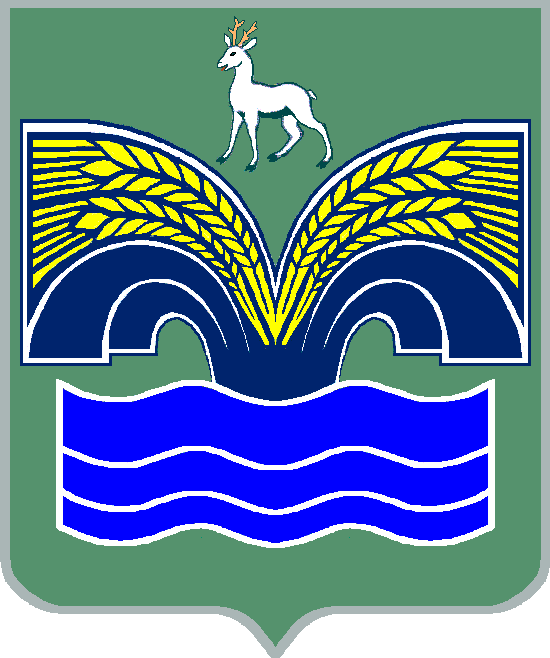 МУНИЦИПАЛЬНОГО РАЙОНА КРАСНОЯРСКИЙ САМАРСКОЙ ОБЛАСТИПОСТАНОВЛЕНИЕот  ________________   №_____Об утверждении Порядка предоставления субсидий за счет средств бюджета муниципального района Красноярский Самарской области организациям жилищно-коммунального хозяйства на возмещение затрат по оплате задолженности за потребленные топливно-энергетические ресурсы в связи с оказанием жилищно-коммунальных услугВ соответствии с п. 3 ч. 4 ст. 36 Федерального закона от 06.10.2003 № 131-ФЗ «Об общих принципах организации местного самоуправления в Российской Федерации», ст. 78 Бюджетного кодекса Российской Федерации, постановлением Правительства Российской Федерации от 18.09.2020 № 1492 «Об общих требованиях к нормативным правовым актам, муниципальным правовым актам, регулирующим предоставление субсидий, в том числе грантов в форме субсидий, юридическим лицам, индивидуальным предпринимателям, а также физическим лицам - производителям товаров, работ, услуг, и о признании утратившими силу некоторых актов Правительства Российской Федерации и отдельных положений некоторых актов Правительства Российской Федерации», п. 5 ст. 44 Устава муниципального района Красноярский Самарской области, принятого решением Собрания представителей муниципального района Красноярский Самарской области от 14.05.2015 № 20-СП, Администрация муниципального района Красноярский Самарской области ПОСТАНОВЛЯЕТ:1. Утвердить прилагаемый Порядок предоставления субсидий за счет средств бюджета муниципального района Красноярский Самарской области организациям жилищно-коммунального хозяйства на возмещение затрат по оплате задолженности за потребленные топливно-энергетические ресурсы в связи с оказанием жилищно-коммунальных услуг.2. Опубликовать настоящее постановление в газете «Красноярский вестник» и разместить на официальном сайте администрации муниципального района Красноярский Самарской области в информационно - телекоммуникационной сети «Интернет».3. Настоящее постановление вступает в силу со дня его официального опубликования.4. Контроль за исполнением настоящего постановления возложить на заместителя Главы муниципального района Красноярский Самарской области по строительству, ЖКХ, ГО и ЧС Инчина В.А.Глава района                                                                               М.В.БелоусовЧеркашина 21526ПриложениеУТВЕРЖДЕНпостановлением администрации муниципального района Красноярский Самарской областиот_________________№_________ПОРЯДОКпредоставления субсидии за счет средств бюджета муниципального района Красноярский Самарской области организациям жилищно-коммунального хозяйства на возмещение затрат по оплате задолженности за потребленные топливно-энергетические ресурсы в связи с оказанием жилищно-коммунальных услуг(далее – Порядок)I. Общие положения о предоставлении субсидии1.1. Для целей настоящего Порядка используются следующие понятия:1) главный распорядитель средств бюджета муниципального района Красноярский Самарской области в целях настоящего Порядка (далее – главный распорядитель) – МКУ – управление строительства и ЖКХ администрации муниципального района Красноярский Самарской области;2) получатель субсидии – организации жилищно-коммунального хозяйства – потребители топливно-энергетических ресурсов, оказывающие на территории муниципального района Красноярский Самарской области жилищно-коммунальные услуги населению и эксплуатирующие на основаниях, предусмотренных действующим законодательством (кроме оснований, предусмотренных концессионными соглашениями) объекты, находящиеся в собственности муниципального района Красноярский Самарской области;3) соглашение - соглашение о предоставлении субсидии в целях настоящего Порядка, заключенное главным распорядителем с получателем субсидии.1.2. Субсидия предоставляется получателям субсидии в целях возмещения затрат по оплате задолженности перед ресурсоснабжающими организациями за потребленные топливно-энергетические ресурсы в связи с оказанием жилищно-коммунальных услуг и обеспечения бесперебойного оказания жилищно-коммунальных услуг.1.3. Предоставление субсидии осуществляется главным распорядителем по результатам отбора.Способом проведения отбора является запрос предложений.1.4. Критериями отбора получателей субсидии в целях настоящего Порядка являются:- осуществление деятельности получателя субсидии в соответствии с учредительными документами в области оказания услуг в сфере жилищно-коммунального хозяйства населению на территории муниципального района Красноярский Самарской области;- эксплуатация объектов, находящихся в собственности муниципального района Красноярский Самарской области (кроме объектов, переданных по концессионным соглашениям);- наличие документально подтвержденной задолженности перед ресурсоснабжающими организациями за потребленные топливно-энергетические ресурсы;- наличие мероприятий по повышению уровня собираемости платежей за услуги в сфере жилищно-коммунального хозяйства.1.5. Сведения о субсидии размещаются на едином портале бюджетной системы Российской Федерации в информационно-телекоммуникационной сети «Интернет» (в разделе единого портала) при формировании проекта закона (решения) о бюджете (проекта закона (решения) о внесении изменений в закон (решение) о бюджете).II. Порядок проведения отбора получателей субсидии для предоставления субсидии2.1. Отбор получателей субсидии осуществляется главным распорядителем на основании предложений (заявок), полученных от участника отбора, исходя из соответствия участника отбора категориям и (или) критериям отбора и очередности поступления предложений (заявок) на участие в отборе.2.2. Объявление о проведении отбора размещается на официальном сайте администрации муниципального района Красноярский Самарской области (далее – Администрация района) в информационно - телекоммуникационной сети «Интернет» (https://kryaradm.ru) (далее – сайт Администрации района).2.3. В объявлении о проведении отбора указываются:- сроки проведения отбора, а также информация о возможности проведения нескольких этапов отбора с указанием сроков и порядка их проведения (при необходимости);- дата начала подачи или окончания приема предложений (заявок) участников отбора, которая не может быть ранее 30-го календарного дня, следующего за днем размещения объявления о проведении отбора;- наименование, место нахождения, почтовый адрес, адрес электронной почты главного распорядителя;- результаты предоставления субсидии, под которыми понимаются завершенные действия с указанием точной даты завершения и конечного значения результатов (конкретной количественной характеристики итогов), и показатели, необходимые для достижения результатов предоставления субсидии, включая показатели в части материальных и нематериальных объектов и (или) услуг, планируемых к получению при достижении результатов предоставления субсидии (при возможности такой детализации), значения которых устанавливаются в соглашениях;- требования к участникам отбора и перечню документов, представляемых участниками отбора для подтверждения их соответствия указанным требованиям, в соответствии с пунктами 1.4, 2.4 и 2.5 настоящего Порядка;- порядок подачи предложений (заявок) участниками отбора и требования, предъявляемых к форме и содержанию предложений (заявок), подаваемых участниками отбора, в соответствии с пунктом 2.5 настоящего Порядка;- порядок отзыва предложений (заявок) участников отбора, порядок возврата предложений (заявок) участников отбора, определяющего в том числе основания для возврата предложений (заявок) участников отбора, порядок внесения изменений в предложения (заявки) участников отбора;- правила рассмотрения и оценки предложений (заявок) участников отбора;- порядок предоставления участникам отбора разъяснений положений объявления о проведении отбора, дата начала и окончания срока такого предоставления;- срок, в течение которого победитель (победители) отбора должен подписать соглашение (договор) о предоставлении субсидии (далее - соглашение);- условия признания победителя (победителей) отбора уклонившимся от заключения соглашения;2.4. Участник отбора на 1-е число месяца, предшествующего месяцу, в котором планируется проведение отбора, должен соответствовать следующим требованиям:- у участника отбора должна отсутствовать неисполненная обязанность по уплате налогов, сборов, страховых взносов, пеней, штрафов, процентов, подлежащих уплате в соответствии с законодательством Российской Федерации о налогах и сборах;- у участника отбора должна отсутствовать просроченная задолженность по возврату в бюджет муниципального района Красноярский Самарской области субсидий, бюджетных инвестиций, предоставленных в том числе в соответствии с иными правовыми актами, а также иная просроченная (неурегулированная) задолженность по денежным обязательствам перед муниципальным районом Красноярский Самарской области;- участники отбора - юридические лица не должны находиться в процессе реорганизации (за исключением реорганизации в форме присоединения к юридическому лицу, являющемуся участником отбора, другого юридического лица), ликвидации, в отношении них не введена процедура банкротства, деятельность участника отбора не приостановлена в порядке, предусмотренном законодательством Российской Федерации, а участники отбора - индивидуальные предприниматели не должны прекратить деятельность в качестве индивидуального предпринимателя;- в реестре дисквалифицированных лиц отсутствуют сведения о дисквалифицированных руководителе, членах коллегиального исполнительного органа, лице, исполняющем функции единоличного исполнительного органа, или главном бухгалтере участника отбора, являющегося юридическим лицом, об индивидуальном предпринимателе и о физическом лице - производителе товаров, работ, услуг, являющихся участниками отбора;- участники отбора не должны являться иностранными юридическими лицами, а также российскими юридическими лицами, в уставном (складочном) капитале которых доля участия иностранных юридических лиц, местом регистрации которых является государство или территория, включенные в утвержденный Министерством финансов Российской Федерации перечень государств и территорий, предоставляющих льготный налоговый режим налогообложения и (или) не предусматривающих раскрытия и предоставления информации при проведении финансовых операций (офшорные зоны), в совокупности превышает 50 процентов;- участники отбора не должны получать средства из бюджета муниципального района Красноярский Самарской области на основании иных нормативных правовых актов Российской Федерации (нормативных правовых актов субъекта Российской Федерации, муниципальных правовых актов) на цели, установленные настоящим Порядком;2.5. Для участия в отборе участник отбора предоставляет главному распорядителю нарочно на бумажном носителе предложение (заявку) по форме согласно приложению 1 к настоящему Порядку с приложением следующих документов:- копии учредительных документов участника, заверенные подписью руководителя организации и печатью организации;- копию свидетельства о государственной регистрации в качестве юридического лица;- выписку из Единого государственного реестра юридических лиц, выданную не позднее чем за 30 календарных дней до дня подачи предложения (заявки);- копию свидетельства о постановке на учет в налоговом органе;- копию договора с банком об открытии расчетного счета на имя участника;- справку налогового органа об отсутствии просроченной задолженности по платежам в бюджет любого уровня, выданную не ранее чем за 30 календарных дней до дня предоставления предложения (заявки);- документы, подтверждающие  наличие задолженности перед ресурсоснабжающими организациями за потребленные топливно-энергетические ресурсы;- документы, подтверждающие проведение мероприятий по повышению уровня собираемости платежей за услуги в сфере жилищно-коммунального хозяйства (претензионная работа, работа по взысканию задолженности в судебном порядке).Адрес главного распорядителя размещен на сайте Администрации района.Участник отбора может подать несколько предложений (заявок) в рамках одного отбора, а также уточненные предложения (заявки) с учетом устранения обнаруженных недостатков.2.6. В целях проведения отбора получателя субсидии Администрация района утверждает комиссию для рассмотрения и оценки предложений (заявок) участников отбора и определяет её состав (далее – Комиссия).Заседание Комиссии проводится в течение 14 рабочих дней со дня поступления предложения (заявки) от участника отбора.Предложения (заявки) проверяются Комиссией на предмет их соответствия установленным в объявлении о проведении отбора требованиям.Основания для отклонения предложения (заявки) участника отбора:- несоответствие участника отбора требованиям, установленным настоящим Порядком;- несоответствие представленных участником отбора документов требованиям, установленным настоящим Порядком;- недостоверность представленной участником отбора информации, в том числе информации о месте нахождения и адресе юридического лица;- подача участником отбора предложения (заявки) после даты и (или) времени, определенных для подачи предложений (заявок);- достижение на момент подачи предложения (заявки) лимитов бюджетных обязательств, предусмотренных в бюджете муниципального района Красноярский Самарской области в целях настоящего Порядка на соответствующий финансовый год.Получатели субсидии определяются Комиссией из числа участников отбора, соответствующих предъявляемым требованиям, исходя из более ранних времени и даты подачи предложения (заявки).Комиссия правомочна решать вопросы, если на ее заседании присутствуют не менее половины членов Комиссии (включая председателя Комиссии, заместителя председателя Комиссии) от утвержденного состава.Дату, время и место проведения заседания Комиссии определяет председатель Комиссии.Заседание Комиссии ведет председатель Комиссии, а в его отсутствие - заместитель председателя Комиссии.Ответственный секретарь ведет протокол, который подписывается председателем Комиссии и всеми присутствующими на заседании членами Комиссии, осуществляет подготовку и размещение объявления о проведении отбора на едином портале и сайте Администрации района.Протоколы и иная документация Комиссии хранятся главным распорядителем в течение 5 лет.В итоговом протоколе в том числе отражается:- информация об участниках отбора, предложения (заявки) которых были отклонены, с указанием причин их отклонения, в том числе положений объявления о проведении отбора, которым не соответствуют такие предложения (заявки);- наименование получателя (получателей) субсидии, с которым заключается соглашение, и размер предоставляемой ему субсидии.Протокол рассмотрения и оценки предложений (заявок) участников отбора составляется не позднее 3 рабочих дней с даты заседания Комиссии, а также размещается на сайте Администрации района не позднее 5 рабочих дней с даты составления.2.7. Отбор получателей субсидий осуществляется до достижения лимитов бюджетных обязательств, предусмотренных на эти цели в бюджете муниципального района Красноярский Самарской области на текущий финансовый год.2.8. Информация о результатах проведения отбора размещается на сайте Администрации района одновременно с протоколом рассмотрения и оценки предложений (заявок) участников отбора.III. Условия и порядок предоставления субсидии3.1. Главным распорядителем с получателями субсидии, определенными Комиссией из числа участников отбора, заключается соглашение о предоставлении субсидии, составленное по форме согласно приложению 2 к настоящему Порядку.Главным распорядителем в адрес получателя субсидии, определенного Комиссией из числа участников отбора, не позднее 10 рабочих дней с даты размещения результатов отбора на сайте Администрации района, направляются 2 экземпляра соглашения о предоставлении субсидии, подписанных главным распорядителем.Получатель субсидии в течение трех рабочих дней со дня получения подписанного главным распорядителем соглашения о предоставлении субсидии, направляет 1 экземпляр подписанного со своей стороны соглашения о предоставлении субсидии в адрес главного распорядителя.3.2. Размер субсидии определяется указанным в предложении (заявке) размером документально подтвержденной задолженности получателя субсидии перед ресурсоснабжающими организациями за потребленные топливно-энергетические ресурсы в связи с оказанием жилищно-коммунальных услуг в пределах лимитов бюджетных обязательств, предусмотренных на эти цели в бюджете муниципального района Красноярский Самарской области на текущий финансовый год.3.3. Перечисление субсидии осуществляется в срок не позднее 10 рабочих дней со дня получения главным распорядителем соглашения о предоставлении субсидии, подписанного получателем субсидии, до достижения лимитов бюджетных обязательств, предусмотренных на эти цели в бюджете муниципального района Красноярский Самарской области на текущий финансовый год.Получатель субсидии, который не может быть профинансирован в текущем финансовом году в полном объеме в связи с достижением пределов ассигнований и лимитов бюджетных обязательств, предусмотренных на эти цели в бюджете муниципального района Красноярский Самарской области на текущий финансовый год, не подлежит финансированию по тем же основаниям в очередном финансовом году.3.4. Перечисление субсидии осуществляется на расчетные или корреспондентские счета, открытые получателем субсидии в учреждениях Центрального банка Российской Федерации или кредитных организациях.3.5. Сумма неиспользованных средств субсидии подлежит возврату в бюджет муниципального района Красноярский Самарской области. Сумма неиспользованных средств субсидии определяется получателем субсидии на основании отчетов о достижении результатов предоставления субсидии, предусмотренных разделом IV настоящего Порядка и подлежит возврату в течение 15 рабочих дней со дня истечения срока для представления таких отчетов.3.6. В соглашение о предоставлении субсидии подлежит обязательному включению условие о согласовании новых условий соглашения или о расторжении соглашения при недостижении согласия по новым условиям в случае уменьшения главному распорядителю бюджетных средств ранее доведенных лимитов бюджетных обязательств, что приведет к невозможности предоставления субсидии в размере, определенном в соглашении.3.7. Результатом предоставления субсидии является погашение задолженности перед ресурсоснабжающими организациями за потребленные топливно-энергетические ресурсы в связи с оказанием жилищно-коммунальных услуг с использованием всего объема полученных средств субсидии.3.8. В соглашение о предоставлении субсидии включается положение о согласии получателя субсидии, а также лиц, получающих средства на основании договоров, заключенных с получателями субсидии (за исключением государственных (муниципальных) унитарных предприятий, хозяйственных товариществ и обществ с участием публично-правовых образований в их уставных (складочных) капиталах, а также коммерческих организаций с участием таких товариществ и обществ в их уставных (складочных) капиталах), на осуществление в отношении них проверки главным распорядителем и органом муниципального финансового контроля соблюдения целей, условий и порядка предоставления субсидий.3.9. В соглашении о предоставлении субсидий указываются порядок и сроки предоставления субсидий, а также перечень документов, предоставляемый получателем субсидий.3.10. Получатель субсидии несет ответственность в соответствии с действующим законодательством Российской Федерации за недостоверность сведений, предоставляемых главному распорядителю, а также за использование бюджетных средств на цели, не установленные настоящим Порядком.IV. Требования к отчетности4.1. По истечении 30 календарных дней после получения субсидии, получателем субсидии в адрес главного распорядителя предоставляется отчет о достижении результатов предоставления субсидии по форме приложения 3 к настоящему Порядку (далее – отчет).Отчет предоставляется нарочно на бумажном носителе, посредством электронной почты либо почтовым отправлением.Главный распорядитель в ходе проведения проверки отчета вправе запрашивать первичные документы, подтверждающие понесенные расходы, источником финансового обеспечения которых являются субсидии, а получатель субсидии обязан представить такие документы.4.2. Главный распорядитель вправе в случае необходимости устанавливать в Соглашении сроки и формы представления получателем субсидии дополнительной отчетности.V. Требования об осуществлении контроля (мониторинга) за соблюдением условий, целей и порядка предоставления субсидий и ответственности за их нарушение5.1. Главным распорядителем и финансовым управлением администрации муниципального района Красноярский Самарской области (далее Финансовое управление) осуществляется проверка соблюдения условий, целей и порядка предоставления субсидий получателями субсидий.5.2. В случае нарушения получателем субсидии условий, целей и порядка предоставления субсидии, выявленного в том числе по фактам проверок, проведенных главным распорядителем и (или) Финансовым управлением, средства субсидии подлежат возврату в бюджет муниципального района Красноярский Самарской области.Главный распорядитель в течение 5 рабочих дней с момента выявления нарушения направляет получателю субсидии письменное требование о возврате субсидии в бюджет муниципального района Красноярский Самарской области.Получатель субсидии при получении письменного требования о возврате субсидий обязан возвратить в размере, определенном в требовании, в срок не позднее 5 рабочих дней с даты получения требования, в бюджет муниципального района Красноярский Самарской области субсидию в части ее использования на цели, не установленные настоящим Порядком.В случае отказа от добровольного возврата субсидии в установленный срок она взыскивается в бюджет муниципального района Красноярский Самарской области в порядке, установленном действующим законодательством Российской Федерации.